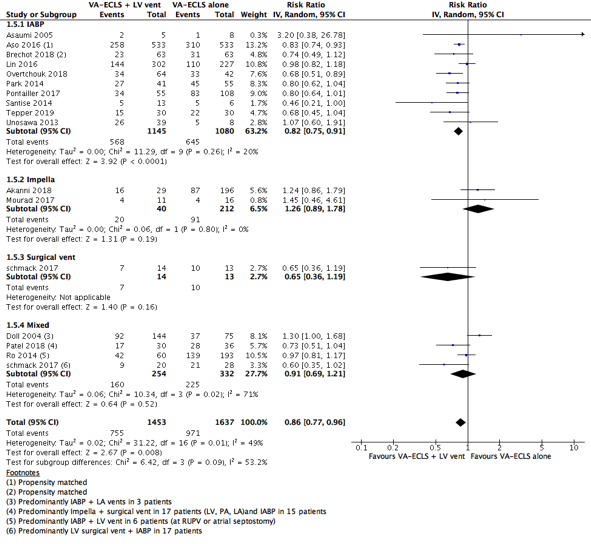 Figure 1a - Short-term (up to 30 days) mortality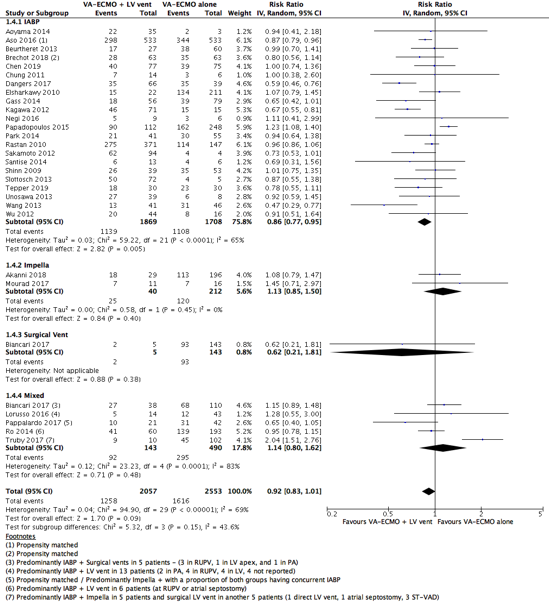 Figure 1b - In-hospital mortality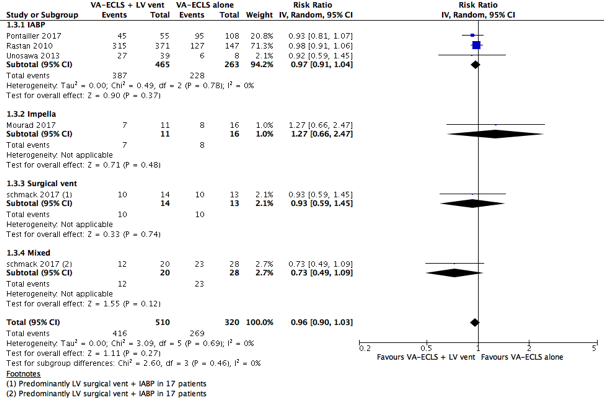 Figure 1c - Long-term (up to 6 months) mortality Figure 1 illustrates the all-cause mortality outcomes in relation to LV venting during VA-ECLS.Table 1 -   Baseline characteristics, destination therapy, and mortality in patients on VA-ECLS with or without LV ventingTable 1 -   Baseline characteristics, destination therapy, and mortality in patients on VA-ECLS with or without LV ventingTable 1 -   Baseline characteristics, destination therapy, and mortality in patients on VA-ECLS with or without LV ventingTable 1 -   Baseline characteristics, destination therapy, and mortality in patients on VA-ECLS with or without LV ventingTable 1 -   Baseline characteristics, destination therapy, and mortality in patients on VA-ECLS with or without LV ventingTable 1 -   Baseline characteristics, destination therapy, and mortality in patients on VA-ECLS with or without LV ventingStudies reporting  on venting only (n. 25)Studies reporting on venting vs. non- venting (n. 36)Studies reporting on venting vs. non- venting (n. 36)Studies reporting on venting vs. non- venting (n. 36)P value†Studies reporting  on venting only (n. 25)TotalVent non-ventP value†Number of patients, n (%)666/1523 (44%)64722792/6472 (43%)3680/6472 (57%)Gender (male), n (%)392/526 (74.5%)2874/4071 (70.6%)1256/1684 (74.6%)1618/2387 (67.8%)<0.01Age, mean years (n)  54.3 (550)55.6 (1892)56.1 (715)55.1 (1177)0.001Weaned from VA-ECLS, n (%)208/408 (51%)2091/3753 (55.7%)1068/1562 (68.4%)1023/2191 (46.7%)<0.01Duration of VA-ECLS, mean days (n) 6.0 (480)3.2 (4052)3.6 (1758)2.8 (2294)<0.01Duration of MV, mean days (n)8.4 (97)5.8 (594)7.1 (264)4.6 (330)0.01ICU Length of Stay, mean days (n) 15 (221)12.6 (1124)13 (574)12.3 (550)NSBridge to, n (%)                          RecoveryVADTransplant172/393 (43.8%)56/424 (13.2%)22/330 (6.7%)692/1644 (42.1%)195/1453 (13.4%)40/631 (6.3%)339/715 (47.4%)85/599 (14.2%)20/347 (5.8%)353/929 (38%)110/854 (12.9%)20/284 (7%)0.001NSNSAll-cause mortality, n (%)      Short-termIn-hospital Long-term163/298 (54.7%)229/377 (60.7%)90/142 (63.4%)2157/3825 (56.4%)3409/5424 (62.9%)685/830 (82.5%)797/1565 (50.9%)1308/2173 (60.2%)416/510 (81.6%)1360/2260 (60.2%)2101/3251 (64.6%)269/320 (84.1%)<0.010.001NS†chi-squared test for difference in proportions, two-sided t test for continuous variablesVA-ECLS = veno-arterial extracorporeal life support, LV = left ventricle, VAD = ventricular assist device, MV = mechanical ventilation, ICU = intensive care unit.†chi-squared test for difference in proportions, two-sided t test for continuous variablesVA-ECLS = veno-arterial extracorporeal life support, LV = left ventricle, VAD = ventricular assist device, MV = mechanical ventilation, ICU = intensive care unit.†chi-squared test for difference in proportions, two-sided t test for continuous variablesVA-ECLS = veno-arterial extracorporeal life support, LV = left ventricle, VAD = ventricular assist device, MV = mechanical ventilation, ICU = intensive care unit.†chi-squared test for difference in proportions, two-sided t test for continuous variablesVA-ECLS = veno-arterial extracorporeal life support, LV = left ventricle, VAD = ventricular assist device, MV = mechanical ventilation, ICU = intensive care unit.†chi-squared test for difference in proportions, two-sided t test for continuous variablesVA-ECLS = veno-arterial extracorporeal life support, LV = left ventricle, VAD = ventricular assist device, MV = mechanical ventilation, ICU = intensive care unit.†chi-squared test for difference in proportions, two-sided t test for continuous variablesVA-ECLS = veno-arterial extracorporeal life support, LV = left ventricle, VAD = ventricular assist device, MV = mechanical ventilation, ICU = intensive care unit.